 Needs Assessment Workgroup Meeting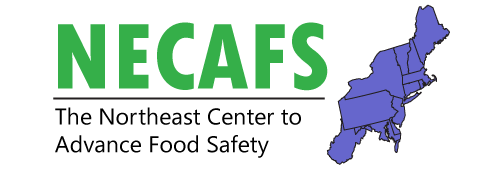 February 12, 20209:30 – 12:30 pm Independence BallroomOverall intent of this meeting: Overview of produce safety needs assessments for the northeast region.  What is the biggest need and the most important influencing factor and how can each be addressed?TimePresenter(s)Title9:30 Chris CallahanWelcome and Introduction to Meeting9:35 – 10:00 Betsy Bihn & 
Laura Pineda-BermudezSummary of Local Food Safety Collaborative Needs Assessment Survey Report10:00 – 10:35Hannah DoyleNECAFS Food Safety Needs Assessment Systematic Review10:35 – 10:45Break10:45 – 11:15Facilitated by: Chris Callahan & Hannah DoyleBreak-out Group SessionDiscussion: examples of support that resulted in grower successfully overcoming specific need11:15 – 11:25Reporting of Break-out GroupsSummarize successes, highlight examples11:25 – 11:55Facilitated by: Chris Callahan & Hannah DoyleBreak-out Group SessionDiscussion: examples of existing challenges11:55 – 12:05Reporting of Break-out GroupsSummarize challenges, highlight examples12:05 – 12:30Facilitated by: Chris Callahan & Hannah DoyleGroup DiscussionDiscuss future work that remains, vote on biggest need and most important influencing factor, and articulate potential projects to address each.